14 KASIM DÜNYA DİYABET GÜNÜ14 Kasım Dünya Diyabet Gününde "Diyabet" konusunda farkındalık yaratmak için; öğrencilerimize, velilerimize, okul çalışanlarımıza, servis ve kantin görevlilerimize okulumuz rehber öğretmeni Neval YILDIZ tarafından "Diyabet Eğitimi" verildi. "Çocuklarda Diyabet" ve Diyabetle Yaşam" konulu broşürler dağıtıldı.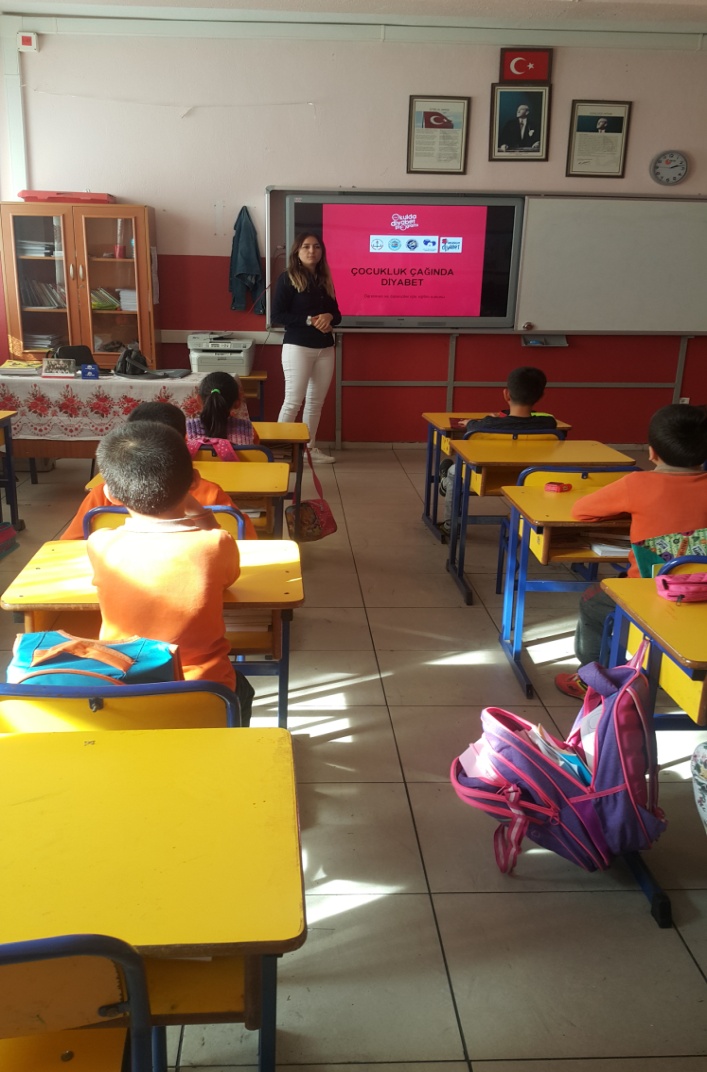 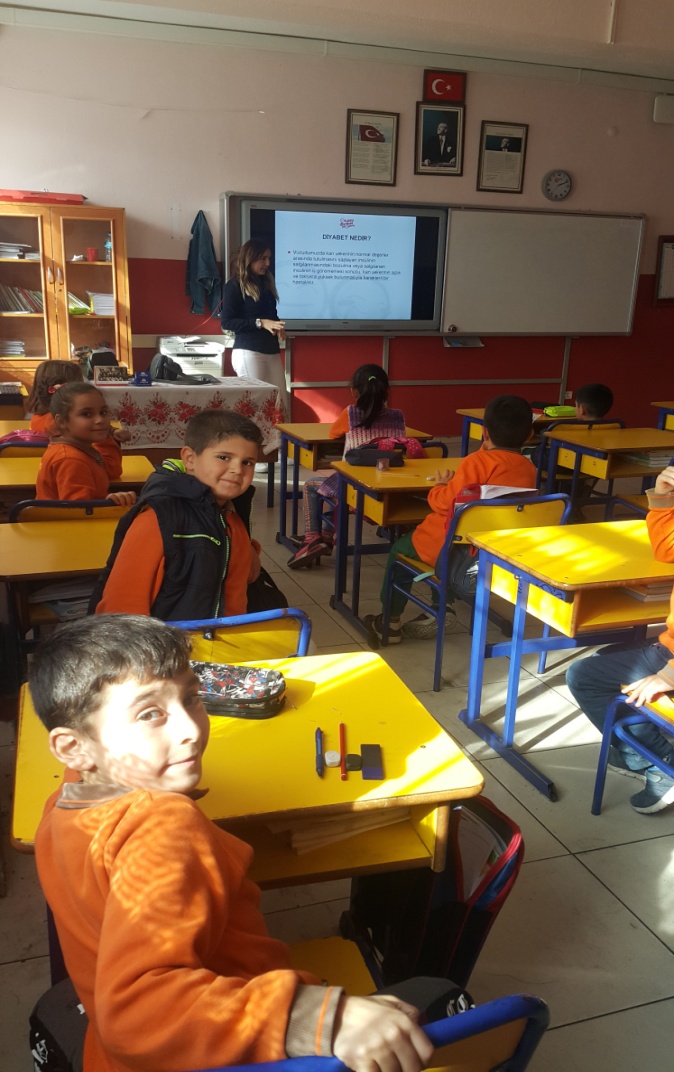 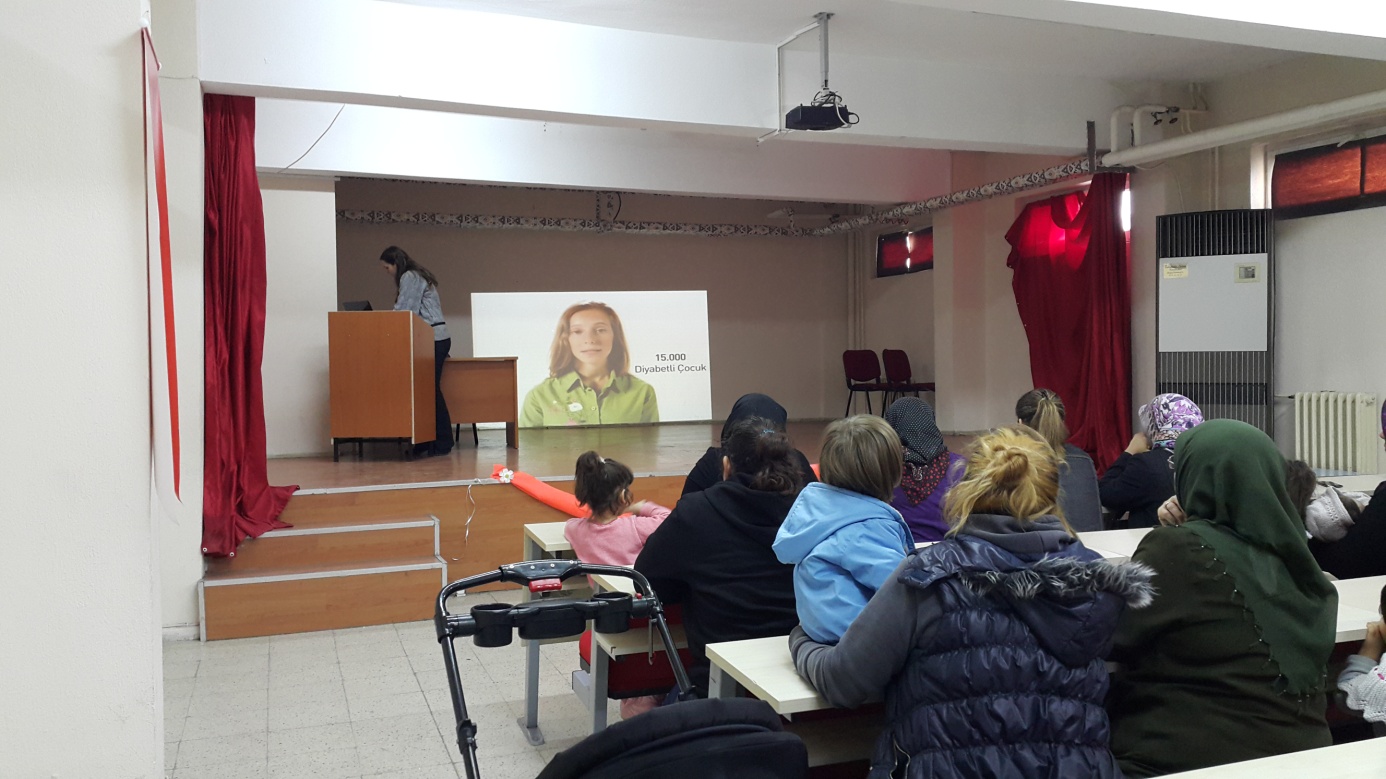 